TCELAZIĞ VALİLİĞİMİLLİ EĞİTİM MÜDÜRLÜĞÜVALİ MUHARREM GÖKTAYOĞLU ANADOLU LİSESİ MÜDÜRLÜĞÜ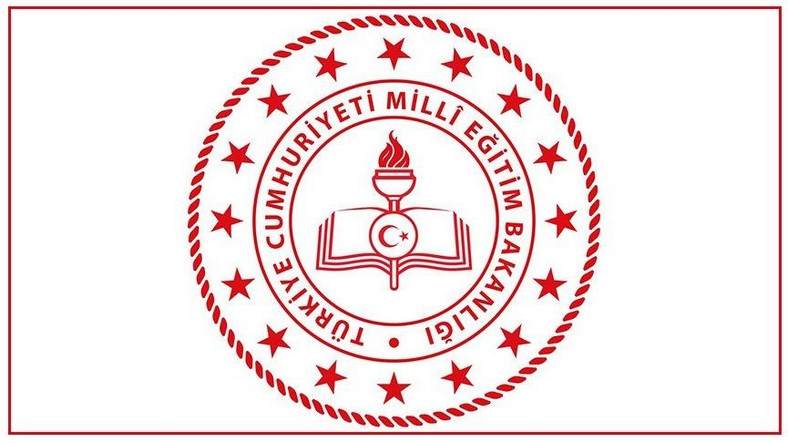 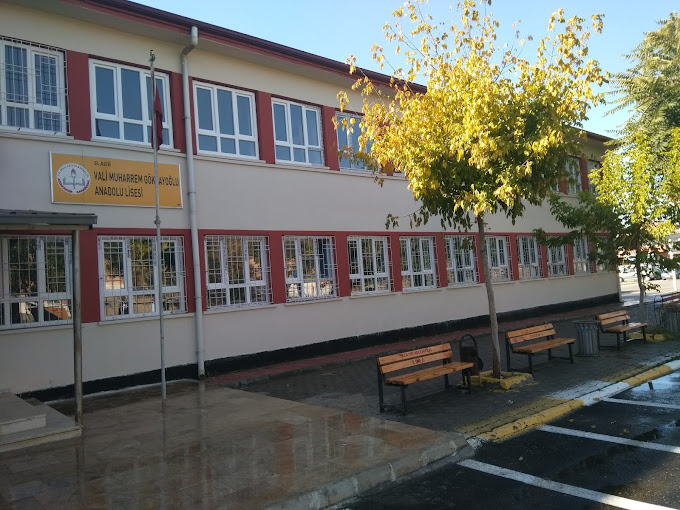 2024-2028 STRATEJİK PLAN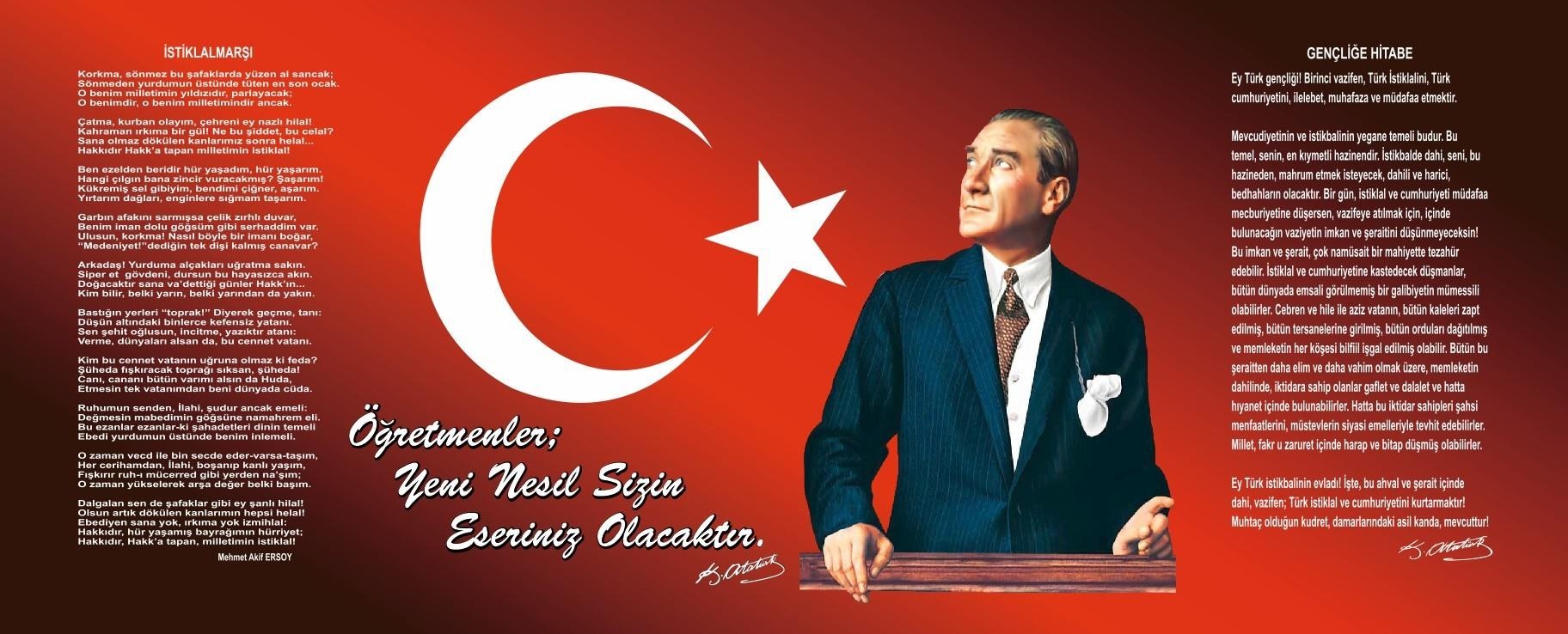 Okul/Kurum BilgileriSUNUŞ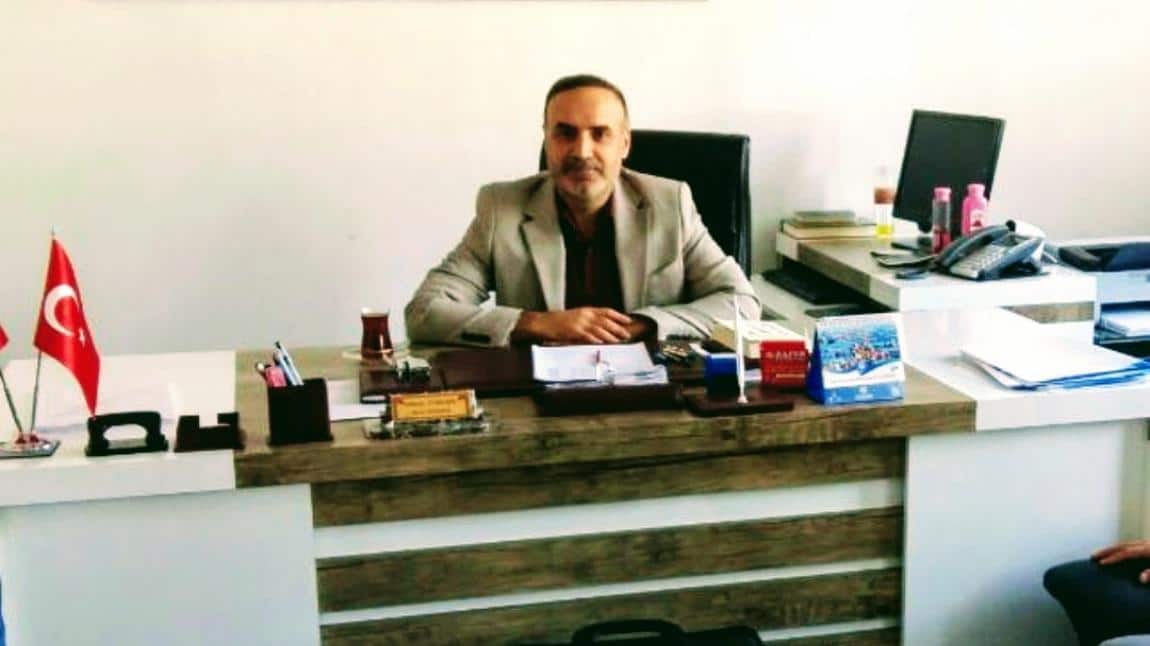 Bilginin hızla yayıldığı dünyamızda bilginin dağıtıcısı ve yorumlayıcısı olan okullar, hayati bir önem arz etmektedir. Okullar, toplumların kültürel zenginliklerini yaşatması ve çağın gelişmelerine yön vermesi bakımından stratejik öneme sahip örgütlerin başında gelmektedir. Bu nedenle okulların işlevlerini verimli bir şekilde yerine getirmesinde önemli olabilecek faktörlerden biri de okullarda hazırlanan stratejik planlardır.Vali Muharrem Göktayoğlu Anadolu Lisesinin Stratejik Planının hazırlanmasında, Elazığ İl Milli Eğitim Müdürlüğünün hazırladığı Stratejik Plan ve Eğitim kursu önemli rol oynamıştır. Stratejik Planımızın hazırlanmasında, Milli Eğitim Bakanlığı Strateji Geliştirme Başkanlığının “Eğitimde Stratejik Planlama Kılavuzu” ile belirlediği ölçütlere sadık kalınmış; mümkün olan bütün birimlerin katılımı sağlanmaya çalışılmış, tüm değişen koşullar dikkate alınmıştır.Geleceğe ilişkin idealleri olmayan kurumların fırtınalı bir ortamda yönlerini çabucak kaybedecekleri ve ulaşmak isteyecekleri hedeflerden çok uzaklarda bir yerlerde kendilerini bulacakları açıktır. Stratejik planlamayla, gelişen ve değişen dünya şartlarında bulunmamız gereken rotayı çizmiş oluyoruz. Bundan sonraki aşama, hazırlanan stratejik plan doğrultusunda kendimizi geliştirmemiz ve teknoloji sayesinde de gelişen dünyayı takip ederek gerektiğinde küçük değişiklerle hedeflerimizden şaşmadan stratejik planımızı yeniden düzenlememizdir. Okulumuz, hazırladığı stratejik plan doğrultusunda hareket ederek bazı noktalarda yaptığı değerlendirmelerle okul gelişimine büyük katkı getireceği inancındadır.                                                                                      Ahmet TÜRKOĞLU                                                      Vali Muharrem Göktayoğlu Anadolu Lisesi  MüdürüİçindekilerBÖLÜM I: GİRİŞ ve PLAN HAZIRLIK SÜRECİ2024-2028 dönemi stratejik plan hazırlanması süreci Üst Kurul ve Stratejik Plan Ekibinin oluşturulması ile başlamıştır. Ekip tarafından oluşturulan çalışma takvimi kapsamında ilk aşamada durum analizi çalışmaları yapılmış ve durum analizi aşamasında paydaşlarımızın plan sürecine aktif katılımını sağlamak üzere paydaş anketi, toplantı ve görüşmeler yapılmıştır.Durum analizinin ardından geleceğe yönelim bölümüne geçilerek okulumuzun amaç, hedef, gösterge ve eylemleri belirlenmiştir. Çalışmaları yürüten ekip ve kurul bilgileri altta verilmiştir.STRATEJİK PLANLAMA SÜRECİStratejik Planlama Çalışmaları kapsamında okul personelimiz içerisinden “Stratejik Plan Üst Kurulu” ve “Stratejik Planlama Ekibi” kurulmuştur. Önceden hazırlanan anket formlarında yer alan sorular katılımcılara yöneltilmiş ve elde edilen veriler birleştirilerek paydaş görüşleri oluşturulmuştur. Bu bilgilendirme ve değerlendirme toplantılarında yapılan anketler ve hedef kitleye yöneltilen sorularla mevcut durum ile ilgili veriler toplanmıştır.Stratejilerin Belirlenmesi;Stratejik planlama ekibi tarafından, tüm iç ve dış paydaşların görüş ve önerileri bilimsel yöntemlerle analiz edilerek planlı bir çalışmaylastratejik plan hazırlanmıştır. Bu çalışmalarda izlenen adımlar;Okulun var oluş nedeni (misyon), ulaşmak istenilen nokta (vizyon) belirlenip okulumuzun tüm paydaşlarının görüşleri ve önerileri alındıktan sonra vizyona ulaşmak için gerekli olan stratejik amaçlar belirlenmiştir. Stratejik amaçlar;Okul içinde ve faaliyetlerimiz kapsamında iyileştirilmesi, korunması veya önlem alınması gereken alanlarla ilgili olan stratejik amaçlar,Okul içinde ve faaliyetler kapsamında yapılması düşünülen yenilikler ve atılımlarla ilgili olan stratejik amaçlar,Yasalar kapsamında yapmak zorunda olduğumuz faaliyetlere ilişkin stratejik amaçlar olarak da ele alınmıştır.Stratejik amaçların gerçekleştirilebilmesi için hedefler konulmuştur. Hedefler stratejik amaçla ilgili olarak belirlenmiştir. Hedeflerin spesifik,ölçülebilir, ulaşılabilir, gerçekçi, zamana bağlı, sonuca odaklı, açık ve anlaşılabilir olmasına özen gösterilmiştir.Hedeflere uygun belli bir amaca ve hedefe yönelen, başlı başına bir bütünlük oluşturan, yönetilebilir, maliyetlendirilebilir faaliyetler belirlenmiştir. Her bir faaliyet yazılırken; bu faaliyet “bizi amacımıza ulaştırır mı” sorgulaması yapılmıştırHedeflerin/faaliyetlerin gerçekleştirilebilmesi için sorumlu ekipler ve zaman belirtilmiştirFaaliyetlerin başarısını ölçmek için performans göstergeleri tanımlanmıştır.Strateji, alt hedefler ve faaliyet/projeler belirlenirken yasalar kapsamında yapmak. zorunda olunan faaliyetler, paydaşların önerileri, çalışanların önerileri, önümüzdeki dönemde beklenen değişiklikler ve GZFT (SWOT) çalışması göz önünde bulundurulmuşturGZFT çalışmasında ortaya çıkan zayıf yanlar iyileştirilmeye, tehditler bertaraf edilmeye; güçlü yanlar ve fırsatlar değerlendirilerek kurumun faaliyetlerinde fark yaratılmaya çalışılmıştır; önümüzdeki dönemlerde beklenen değişikliklere göre de önlemler alınmasına özen gösterilmiştir.Strateji, Hedef ve Faaliyetler kesinleştikten sonra her bir faaliyet için. maliyetlendirilme yapılmıştırMaliyeti hesaplanan her bir faaliyetler için kullanılacak kaynaklar belirtilmiştir. Maliyeti ve kaynağı hesaplanan her bir faaliyet/projenin toplamları hesaplanarak bütçeler ortaya çıkartılmıştır.Yukarıdaki çalışmalar gerçekleştirildikten sonra Vali Muharrem Göktayoğlu Anadolu Lisesi‟nin 2024-2028 Dönemi Stratejik Plan taslağı son halini almış ve onaya sunulmuştur.STRATEJİK PLAN ÜST KURULUBÖLÜM II: DURUM ANALİZİDurum analizi bölümünde okulumuzun mevcut durumu ortaya konularak neredeyiz sorusuna yanıt bulunmaya çalışılmıştır.Bu kapsamda okulumuzun kısa tanıtımı, okul künyesi ve temel istatistikleri, paydaş analizi ve görüşleri ile okulumuzun Güçlü Zayıf Fırsat ve Tehditlerinin (GZFT) ele alındığı analize yer verilmiştir.Okulun Kısa TanıtımıOkulumuz 5 Aralık 1988 tarihinde 161 öğrenci ile   o   dönem   ilimizde   görev   yapan Vali Muharrem Göktayoğlu’ndan ismini alarak eğitim öğretime tek katlı 6 derslikli  olarak  Vali  Muharrem Göktayoğlu Ortaokulu olarak başlamıştır. 1989 yılında okulumuza kat ilavesi yapılarak derslik sayısı 12’ye çıkartılmıştır.Daha sonra 4306 sayılı yasa ile 1997-1998 eğitim öğretim yılında ortaokuldan ilköğretime dönüştürülmüştür. 2004-2005 öğretim yılında çevrenin ihtiyacı göz önünde bulundurularak liseye dönüştürülmüştür. İlk mezunlarını 2006-2007 eğitim-öğretim yılında  veren  Vali  Muharrem  Göktayoğlu Lisesi´nin kurum türü 2012 yılının Mayıs ayında değiştirilmiş ve Anadolu Lisesi olarak eğitim vermeye başlamıştır. 2012-2013 Eğitim Öğretim yılında 17 Şube 400 öğrencisiyle eğitim öğretim yapan okulumuz,  2018-2019 Eğitim-Öğretim yılında 209 öğrencisi ve 9 şubesiyle eğitim ve öğretim yapmış olup 2019-2020 eğitim öğretim yılında 10 şube 201 öğrencisiyle eğitim öğretime devam etmektedir.Okulun Mevcut Durumu: Temel İstatistiklerOkul KünyesiOkulumuzun temel girdilerine ilişkin bilgiler altta yer alan okul künyesine ilişkin tabloda yer almaktadır.Temel Bilgiler Tablosu- Okul KünyesiÇalışan BilgileriOkulumuzun çalışanlarına ilişkin bilgiler altta yer alan tabloda belirtilmiştir.Çalışan Bilgileri TablosuOkulumuz Bina ve AlanlarıOkulumuzun binası ile açık ve kapalı alanlarına ilişkin temel bilgiler altta yer almaktadır.Okul Yerleşkesine İlişkin BilgilerSınıf ve Öğrenci BilgileriOkulumuzda yer alan sınıfların öğrenci sayıları alttaki tabloda verilmiştir.Donanım ve Teknolojik KaynaklarımızTeknolojik kaynaklar başta olmak üzere okulumuzda bulunan çalışır durumdaki donanım malzemesine ilişkin bilgiye alttaki tabloda yer verilmiştir.Teknolojik Kaynaklar TablosuGelir ve Gider BilgisiOkulumuzun genel bütçe ödenekleri, okul aile birliği gelirleri ve diğer katkılarda dâhil olmak üzere gelir ve giderlerine ilişkin son iki yıl gerçekleşme bilgileri alttaki tabloda verilmiştir.PAYDAŞ ANALİZİKurumumuzun temel paydaşları öğrenci, veli ve öğretmen olmakla birlikte eğitimin dışsal etkisi nedeniyle okul çevresinde etkileşim içinde olunan geniş bir paydaş kitlesi bulunmaktadır. Paydaşlarımızın görüşleri anket, toplantı, dilek ve istek kutuları, elektronik ortamda iletilen önerilerde dâhil olmak üzere çeşitli yöntemlerle sürekli olarak alınmaktadır.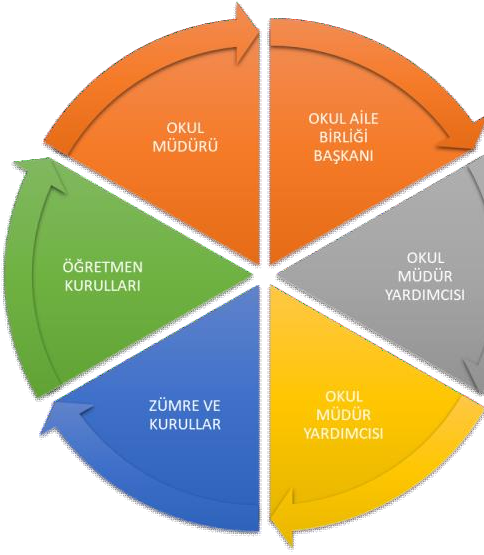 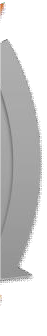 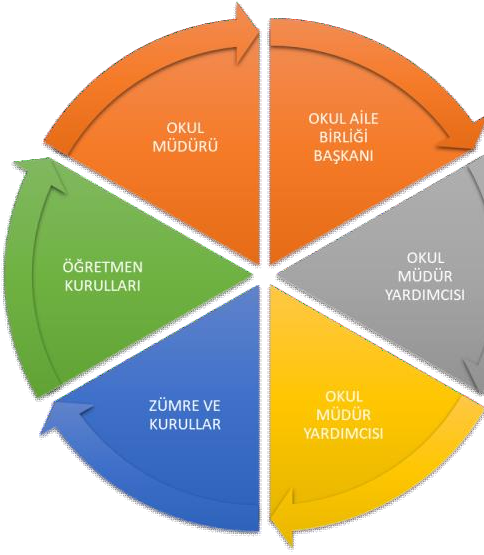 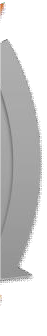 Paydaş anketlerine ilişkin ortaya çıkan temel sonuçlara altta yer verilmiştir:Öğrenci Anketi Sonuçları:Olumlu (Başarılı) yönlerimiz: Okulda güvende hissedip okulu sevmektedirler. Öğretmenlerle iletişim kurup sorunları rahatlıkladile getirmektedirler. Okulumuz temiz olup, ders araç gereçleri ile işlenmeye çalışılmaktadır. Sınıflarımız kalabalık değildir,Olumsuz (başarısız) yönlerimiz: Okulumuzda sosyal ve kültürel faaliyetlere daha fazla yer verilmesi gerekmektedir.Okul kantininin daha etkin denetlenmesi gerekmektedir.Öğretmen Anketi Sonuçları: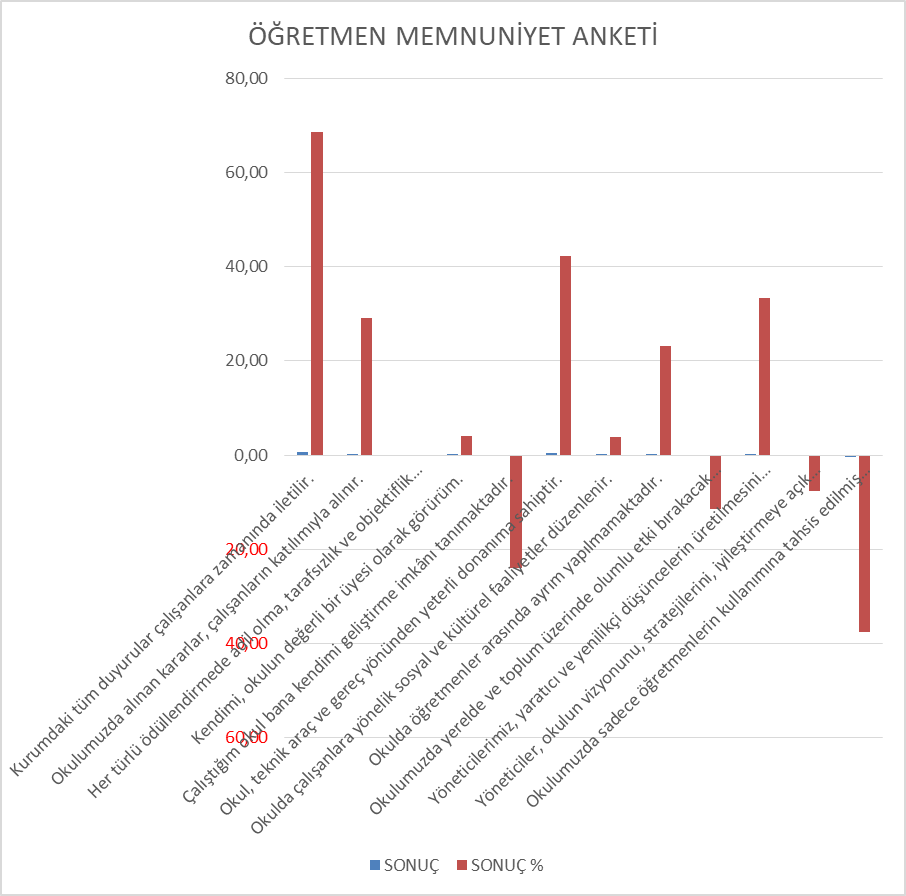 Olumlu (Başarılı) yönlerimiz: Aidiyet değeri yüksek, okulu benimseyen, eşit ve adil tavır gören. Öğretmen gelişimi için fırsatlar sunan, yenilik çalışmalarda destek olan. Öğretmenler arası işbirliğine önem veren. Yapılacak çalışmalarda öğretmenin fikri alın bir kurum.Olumsuz (başarısız) yönlerimiz: Sosyal etkinlikler yeteri kadar yapılamamakta. Araç gereçler yönünden yenilikler yapılmalı. Okulda daha objektif ödül sitemi oluşturulmalı.Veli Anketi Sonuçları:Olumlu (Başarılı) yönlerimiz: Öğretmenle ihtiyaç duyduğum her zaman görüşme imkânım var. Öğrencimle ilgili sorunlar olunca ilgilenip, devam etmediği zaman arayıp haber verilmektedir. Okul temiz ve bakımlı olup, öğrencim giriş ve çıkışlarda gerekli güvenlik tedbirleri alınmış olup, teneffüslerde kontrol edilmektedir. Dersler araç ve gereçlerle işlenip öğrencimle ilgilenilmektedir. Okul sitesi güncel olup, e-okuldan gerekli bilgileri ulaşmaktayım.Olumsuz (başarısız) yönlerimiz: Okul fiziki yetersizlikler. Sanatsal ve sosyal etkinliklere daha fazla yer verilmemsi. Veliyle daha fazla işbirliğinin olmamasıTeşkilat Yapısı İnsan Kaynaklarıİdari Personelin Hizmet Süresine İlişkin BilgilerOkul/Kurumda Oluşan Yönetici Sirkülasyonu Oranıİdari Personelin Katıldığı Hizmet İçi ProgramlarıÖğretmenlerin Hizmet Süreleri (An İtibarıyla)Kurumda Gerçekleşen Öğretmen Sirkülasyon SayısıÖğretmenlerin Katıldığı Hizmet İçi Eğitim ProgramlarıKurumdaki Mevcut Memur/Yardımcı Hizmetler Personel SayısıOkul/Kurum Rehberlik HizmetleriGZFT (Güçlü, Zayıf, Fırsat, Tehdit) AnaliziOkulumuzun temel istatistiklerinde verilen okul künyesi, çalışan bilgileri, bina bilgileri, teknolojik kaynak bilgileri ve gelir gider bilgileri ile paydaş anketleri sonucunda ortaya çıkan sorun ve gelişime açık alanlar iç ve dış faktör olarak değerlendirilerekGZFT tablosunda belirtilmiştir. Dolayısıyla olguyu belirten istatistikler ile algıyı ölçen anketlerden çıkan sonuçlar tek bir analizde birleştirilmiştir.Kurumun güçlü ve zayıf yönleri donanım, malzeme, çalışan, iş yapma becerisi, kurumsal iletişim gibi çok çeşitli alanlarda kendisinden kaynaklı olan güçlülükleri ve zayıflıkları ifade etmektedir ve ayrımda temel olarak okul müdürü/müdürlüğü kapsamından bakılarak iç faktör ve dış faktör ayrımı yapılmıştır.İçsel FaktörlerGüçlü YönlerZayıf YönlerDışsal FaktörlerFırsatlarTehditlerGelişim ve Sorun AlanlarıGelişim ve sorun alanları analizi ile GZFT analizi sonucunda ortaya çıkan sonuçların planın geleceğe yönelim bölümü ile ilişkilendirilmesi ve buradan hareketle hedef, gösterge ve eylemlerin belirlenmesi sağlanmaktadır.Gelişim ve sorun alanları ayrımında eğitim ve öğretim faaliyetlerine ilişkin üç temel tema olan Eğitime Erişim, Eğitimde Kalite ve kurumsal Kapasite kullanılmıştır. Eğitime erişim, öğrencinin eğitim faaliyetine erişmesi ve tamamlamasına ilişkin süreçleri; Eğitimde kalite, öğrencinin akademik başarısı, sosyal ve bilişsel gelişimi ve istihdamı da dâhil olmak üzere eğitim ve öğretim sürecinin hayata hazırlama evresini; Kurumsal kapasite ise kurumsal yapı, kurum kültürü, donanım, bina gibi eğitim ve öğretim sürecine destek mahiyetinde olan kapasiteyi belirtmektedir.Gelişim ve sorun alanlarına ilişkin GZFT analizinden yola çıkılarak saptamalar yapılırken yukarıdaki tabloda yer alan ayrımda belirtilen temel sorun alanlarına dikkat edilmesi gerekmektedir.Gelişim ve Sorun Alanlarımız1.TEMA: EĞİTİM VE ÖĞRETİME ERİŞİM1	Ortaöğretimde okullaşma2	Zorunlu Eğitimde devamsızlık3	Ortaöğretimde örgün eğitimin dışına çıkan öğrenciler4	Zorunlu eğitimden erken ayrılma5	Bazı okul türlerine yönelik olumsuz algı6	Öğrencilere yönelik oryantasyon faaliyetleri7	Yükseköğretime katılım8	Açık öğretim okullarındaki kaydı donuk öğrenciler9	Özel eğitime ihtiyaç duyan bireylerin uygun eğitime erişimi10       Kız çocukları başta olmak üzere özel politika2.TEMA: EĞİTİM VE ÖĞRETİMDE KALİTE1	Bilimsel, kültürel, sanatsal ve sportif faaliyetler2	Okuma kültürü3	Örgün ve yaygın eğitimi destekleme ve yetiştirme kursları4	Eğitimde ve öğretim süreçlerinde bilgi ve iletişim teknolojilerinin kullanımı5	Özel eğitime ihtiyacı olan bireylere sunulan eğitim ve öğretim hizmetleri6	Öğrencilerin sınav kaygısı7	Mesleki ve teknik eğitimin sektör ve işgücü piyasasının taleplerine uyumu8	Eğitsel, mesleki ve kişisel rehberlik hizmetleri9	Hayat boyu rehberlik hizmeti10	Temel dersler önceliğinde ulusal ve uluslararası sınavlarda öğrenci başarı durumu3.TEMA: KURUMSAL KAPASİTE1	Çalışanların ödüllendirilmesi ve motivasyon2	İnsan kaynağının genel ve mesleki yeterliklerinin geliştirilmesi3	Öğretmenlik mesleği adaylık eğitimi süreci4	Okulumuzun bütçeleme süreçlerindeki yetki ve sorumlulukları5	Hizmet içi eğitim kalitesi6	Alternatif finansman kaynaklarının artırılması7	Okulumuzun sosyal, kültürel, sanatsal ve sportif faaliyet alanlarının yetersizliği8	Donatım eksikliği9	Elektronik ağ ortamlarının etkinliği10	Stratejik yönetim ve planlama anlayışıTespit ve İhtiyaçların Belirlenmesi1-Çok Amaçlı salon2-Spor Salonu3-Revir4-Bilgisayar5-Fotokopi makinası6-YazıcıBÖLÜM III: MİSYON, VİZYON VE TEMEL DEĞERLEROkul Müdürlüğümüzün Misyon, vizyon, temel ilke ve değerlerinin oluşturulması kapsamında öğretmenlerimiz, öğrencilerimiz, velilerimiz, çalışanlarımız ve diğer paydaşlarımızdan alınan görüşler, sonucunda stratejik plan hazırlama ekibi tarafından oluşturulan Misyon, Vizyon, Temel Değerler; Okulumuz üst kurulana sunulmuş ve üst kurul tarafından onaylanmıştır.MİSYONUMUZ *Birlik ve beraberlik duygusunu çevresine yansıtan, mesleki yeterlilikleri ile çalışma hayatına hazır, üniversite eğitimine istekli, akademik başarısı yüksek öğrenciler yetiştirmek…VİZYONUMUZ *Bölgemizde eğitim veren, mesleki eğitim kurumları arasında, öncelikli tercih edilen; tüm çalışanları ve öğrencileriyle aile olmayı başarmış yuva olmaktır…SLOGANIMIZ *“DEĞİŞİMİ İZLEYEN DEĞİL, DEĞİŞİMİ YÖNLENDİREN OKUL OLMAK”TEMEL DEĞERLERİMİZ *Her yerde ve her zaman eğitim esastır.Tüm eğitim faaliyetlerimizde millî ve manevi değerlerimizi temel kabul ederiz.Kültürel gelişimi sağlamak ve geleceğe aktarmayı öncelikli vazife sayarız.Verimli, etkin ve kaliteli hizmet amacımızdır.Hizmet üretiminde şeffaflık ve güvenilirlik esastır.Planlı çalışır ve gerçekçi hareket ederiz.Bilgiyi paylaşmayı esas alırız.Dünyadaki ve ülkemizdeki gelişmeleri takip ederiz.Teknolojik gelişmeleri izler ve kuruma adapte ederiz.Ülkemiz ve ilimizin geleceğine önem verir, kendimizi sorumlu hissederiz.Kurum içi ve kurum dışı iletişim kanallarının açık tutulmasını esas alırız.Çalışanlarımıza ve hizmetten yararlananlara saygı duyar, onların memnuniyetini esas alırız.Geniş katılımlı ekip çalışmasını tercih ederiz.Problemin bir parçası olma yerine, çözümün parçası olmasına odaklanırız.İyileştirme için sürekli önlem alırız. Korumanın kurmaktan daha kolay olduğunu düşünürüzEğitim ve öğretime erişim okullaşma ve okul terki, devam ve devamsızlık, okula uyum ve oryantasyon, özel eğitime ihtiyaç duyan bireylerin eğitime erişimi, yabancı öğrencilerin eğitime erişimi ve hayat boyu öğrenme kapsamında yürütülen faaliyetlerin ele alındığı temadır.Stratejik Amaç 1: Kayıt bölgemizde yer alan bütün lise kademesindeki öğrencilerin okullaşma oranlarını artıran, uyum ve devamsızlık sorunlarını gideren, onlara katılım ve tamamlama imkânı sunan etkin bir eğitim ve öğretime erişim süreci hâkimBÖLÜM IV: AMAÇ, HEDEF VE PERFORMANS GÖSTERGESİ İLE STRATEJİLERİN BELİRLENMESİAMAÇ, HEDEF VE EYLEMLERTEMA I: EĞİTİM VE ÖĞRETİME ERİŞİMStratejik Hedef 1.1.: Öğrencilerimizin devam durumlarının artırılması sağlanacaktır.            TEMA II: EĞİTİM VE ÖĞRETİMDE KALİTENİN ARTIRILMASIStratejik Hedef 2.4.: Okulumuza atfedilen değer ve erişim imkânları artırılacaktır.3.TEMA: KURUMSAL KAPASİTEBÖLÜM VMALİYETLENDİRME2024-2028 Stratejik Planı Faaliyet/Proje Maliyetlendirme Tablosu2024-2028 Stratejik Planı Faaliyet/Proje Maliyeti TablosuBÖLÜM VI: İZLEME VE DEĞERLENDİRMEOkulumuz Stratejik Planı izleme ve değerlendirme çalışmalarında 5 yıllık Stratejik Planın izlenmesi ve 1 yıllık gelişim planın izlenmesi olarak ikili bir ayrıma gidilecektir.Stratejik planın izlenmesinde 6 aylık dönemlerde izleme yapılacak denetim birimleri, il ve ilçe millî eğitim müdürlüğü ve Bakanlık denetim ve kontrollerine hazır halde tutulacaktır.Yıllık planın uygulanmasında yürütme ekipleri ve eylem sorumlularıyla aylık ilerleme toplantıları yapılacaktır. Toplantıda bir önceki ayda yapılanlar ve bir sonraki ayda yapılacaklar görüşülüp karara bağlanacaktır.İli:ELAZIĞİli:ELAZIĞİlçesi: MERKEZİlçesi: MERKEZAdres:Aksaray Mahallesi İğdeli Sokak Merkez /ElazığCoğrafi Konum (link) https://maps.app.goo.gl/fE2kJTelefonNumarası:04242336059Faks Numarası: …………………..e- Posta Adresi:974853@meb.k12.trWeb	sayfası adresi:https://vmgal.meb.k12.trKurum Kodu: 974853Öğretim Şekli:Tam Gün (Tam Gün/İkili Eğitim)SUNUŞ4İÇİNDEKİLER5BÖLÜM I: GİRİŞ VE PLAN HAZIRLIK SÜRECİ 6BÖLÜM I KULUN KISA TANITIMI *8BÖLÜM II: DURUM ANALİZİ9OKULUN MEVCUT DURUMU: TEMEL İSTATİSTİKLER11PAYDAŞ ANALİZİGZFT (GÜÇLÜ, ZAYIF, FIRSAT, TEHDİT) ANALİZİ17GELİŞİM VE SORUN ALANLARI42BÖLÜM III: MİSYON, VİZYON VE TEMEL DEĞERLER45MİSYONUMUZ46VİZYONUMUZ46TEMEL DEĞERLERİMİZ *40BÖLÜM IV:48 AMAÇ, HEDEF VE EYLEMLER 49TEMA I: EĞİTİM VE ÖĞRETİME ERİŞİM48TEMA II: EĞİTİM VE ÖĞRETİMDE KALİTENİN ARTIRILMASI50TEMA III: KURUMSAL KAPASİTE53V. BÖLÜM: MALİYETLENDİRME55VI. İZLEME VE DEĞERLENDİRME57EKLERÜst Kurul BilgileriÜst Kurul BilgileriAdı SoyadıUnvanı  AHMET TURKOĞLUOKUL MÜDÜRÜ MAHMUT ERDOĞDUMÜDÜR YARDIMCISIALİ ÇAĞATAYOK. AİLE BİR. BAŞK.AHMET KILIÇOK. AİLE BİR. YÖN.  STRATEJİK PLAN KURULU  STRATEJİK PLAN KURULUSELÇUK PEHLİVANBTR ÖĞRETMENİSİBEL DOĞAN CENGİZREHBERLİK ÖĞRETMENİŞAHİN ARSLANMİRZATÜRK DİLİ VE EDB ÖĞRETMENİESMA TEK COĞRAFYA ÖĞRETMENİSERHAT ÖZDİN K. AH. BİL. ÖĞRT.İli: ELAZIĞİlçesi: MERKEZİlçesi: MERKEZAdres:Aksaray Mah. İğdeli sokakAksaray Mah. İğdeli sokakAksaray Mah. İğdeli sokakAksaray Mah. İğdeli sokakCoğrafi Konum (link)*:Coğrafi Konum (link)*:https://maps.app.goo.gl/fE2kJhttps://maps.app.goo.gl/fE2kJhttps://maps.app.goo.gl/fE2kJAdres:MERKEZ/ELAZIĞMERKEZ/ELAZIĞMERKEZ/ELAZIĞMERKEZ/ELAZIĞTelefon Numarası:0424-23360590424-2336059Faks Numarası:0424-…………0424-…………0424-…………e- Posta Adresi:974853@meb.k12.tr974853@meb.k12.trWeb sayfası adresi:Web sayfası adresi:http://www.vmgal.meb.k12.trhttp://www.vmgal.meb.k12.trhttp://www.vmgal.meb.k12.trKurum Kodu:974853Öğretim Şekli:Tam Gün-Tam YılTam Gün-Tam YılTam Gün-Tam YılTam Gün-Tam YılTam Gün-Tam YılTam Gün-Tam YılOkulun Hizmete Giriş Tarihi : 1988Okulun Hizmete Giriş Tarihi : 1988Okulun Hizmete Giriş Tarihi : 1988Toplam Çalışan Sayısı *Toplam Çalışan Sayısı *282828282828Kız141141Kadın                  12                  12                  12Öğrenci Sayısı:Öğretmen                  12                  12                  12Öğrenci Sayısı:Erkek109109ÖğretmenErkek                  12                  12                  12Öğrenci Sayısı:Erkek109109SayısıErkek                  12                  12                  12109109Sayısı                  12                  12                  12109109                  12                  12                  12Toplam250250Toplam                   24                   24                   24                   24                   24                   24Derslik Başına Düşen Öğrenci SayısıDerslik Başına Düşen Öğrenci SayısıDerslik Başına Düşen Öğrenci Sayısı2828Şube Başına Düşen Öğrenci SayısıŞube Başına Düşen Öğrenci Sayısı282828Öğretmen Başına Düşen Öğrenci SayısıÖğretmen Başına Düşen Öğrenci SayısıÖğretmen Başına Düşen Öğrenci Sayısı1111Şube Başına 30’dan Fazla Öğrencisi Olan Şube SayısıŞube Başına 30’dan Fazla Öğrencisi Olan Şube Sayısı777Öğrenci Başına Düşen Toplam Gider Miktarı*Öğrenci Başına Düşen Toplam Gider Miktarı*Öğrenci Başına Düşen Toplam Gider Miktarı*Öğretmenlerin Kurumdaki Ortalama Görev SüresiÖğretmenlerin Kurumdaki Ortalama Görev Süresi121212Unvan*ErkekKadınToplamOkul Müdürü ve Müdür Yardımcısı202Branş Öğretmeni     10          11        21Rehber Öğretmen011İdari Personel202Yardımcı Personel101Güvenlik Personeli101Toplam Çalışan Sayıları16       1228Okul BölümleriOkul BölümleriÖzel AlanlarVarYokOkul Kat Sayısı3Çok Amaçlı SalonxDerslik Sayısı9Çok Amaçlı SahaxDerslik Alanları (m2)KütüphanexKullanılan Derslik Sayısı9Fen LaboratuarıxŞube Sayısı9Bilgisayar Laboratuarıxİdari Odaların Alanı (m2)İş AtölyesixÖğretmenler Odası (m2)Beceri AtölyesixOkul Oturum Alanı (m2)600PansiyonxOkul Bahçesi (Açık Alan)(m2)385Okul Kapalı Alan (m2)540Sanatsal, bilimsel ve sportif amaçlı toplam alan (m2)Kantin (m2)65Tuvalet Sayısı4Diğer (	)      SINIFIKızErkekToplam9-A138219-B1472110-A17143110-B14183211-A124                             1611-B12213312-A1492312-B20153512-C251338Akıllı Tahta Sayısı10TV Sayısı2Masaüstü Bilgisayar Sayısı5Yazıcı Sayısı5Taşınabilir Bilgisayar Sayısı4Fotokopi Makinası Sayısı3Projeksiyon Sayısı…….İnternet Bağlantı Hızı72 MbYıllarGelir MiktarıGider Miktarı202217.512 TL16.011TL202317.077 TL16.253 TLÖĞRENCİ MEMNUNİYET ANKETİ         ÖĞRENCİ MEMNUNİYET ANKETİ         ANKET SONUCUANKET SONUCUÖĞRENCİ MEMNUNİYET ANKETİ         ÖĞRENCİ MEMNUNİYET ANKETİ         ANKET SONUCUANKET SONUCUSIRA NOGÖSTERGELERSONUÇSONUÇ %1Okul müdürü ile ihtiyaç duyduğumda rahatlıkla konuşabiliyorum.0,3131,252İhtiyaç duyduğumda okul çalışanlarıyla rahatlıkla görüşebiliyorum.0,099,093Okulun rehberlik servisinden yeterince yararlanabiliyorum.0,000,004Okula ilettiğimiz öneri ve isteklerimiz dikkate alınır.0,109,525Okulda kendimi güvende hissediyorum.0,5050,006Okulda öğrencilerle ilgili alınan kararlarda bizlerin görüşleri alınır.0,1111,117Öğretmenler yeniliğe açık olarak derslerin işlenişinde çeşitli yöntemler kullanmaktadır.0,3635,718Derslerde konuya göre uygun araç gereçler kullanılmaktadır.0,000,009Teneffüslerde ihtiyaçlarımı giderebiliyorum.0,3535,0010Okulun içi ve dışı temizdir.0,3736,8411Okulun binası ve diğer fiziki mekânlar yeterlidir.0,2928,5712Okul kantininde satılan malzemeler sağlıklı ve güvenlidir.0,4040,0013Okulumuzda yeterli miktarda sanatsal ve kültürel faaliyetler düzenlenmektedir.40,00100,00GENEL DEĞERLENDİRMEGENEL DEĞERLENDİRME-2,9916,77ÖĞRETMEN MEMNUNİYET ANKETİ         ÖĞRETMEN MEMNUNİYET ANKETİ         MEMNUNİYET ANKET SONUCUMEMNUNİYET ANKET SONUCUÖĞRETMEN MEMNUNİYET ANKETİ         ÖĞRETMEN MEMNUNİYET ANKETİ         MEMNUNİYET ANKET SONUCUMEMNUNİYET ANKET SONUCUSIRA NOGÖSTERGELERSONUÇSONUÇ %1Kurumdaki tüm duyurular çalışanlara zamanında iletilir.0,6968,632Okulumuzda alınan kararlar, çalışanların katılımıyla alınır.0,2929,173Her türlü ödüllendirmede adil olma, tarafsızlık ve objektiflik esastır.0,000,004Kendimi, okulun değerli bir üyesi olarak görürüm.0,044,005Çalıştığım okul bana kendimi geliştirme imkânı tanımaktadır.0,2424,006Okul, teknik araç ve gereç yönünden yeterli donanıma sahiptir.0,4242,317Okulda çalışanlara yönelik sosyal ve kültürel faaliyetler düzenlenir.0,043,858Okulda öğretmenler arasında ayrım yapılmamaktadır.0,2323,089Okulumuzda yerelde ve toplum üzerinde olumlu etki bırakacak çalışmalar yapmaktadır.0,1211,5410Yöneticilerimiz, yaratıcı ve yenilikçi düşüncelerin üretilmesini teşvik etmektedir.0,3333,3311Yöneticiler, okulun vizyonunu, stratejilerini, iyileştirmeye açık alanlarını vs. çalışanlarla paylaşır.0,087,6912Okulumuzda sadece öğretmenlerin kullanımına tahsis edilmiş yerler yeterlidir.0,3837,5013Alanıma ilişkin yenilik ve gelişmeleri takip eder ve kendimi güncellerim.37,5048,00GENEL DEĞERLENDİRMEGENEL DEĞERLENDİRME-2,7913,20VELİ MEMNUNİYET ANKETİ         VELİ MEMNUNİYET ANKETİ         MEMNUNİYET ANKET SONUCUMEMNUNİYET ANKET SONUCUVELİ MEMNUNİYET ANKETİ         VELİ MEMNUNİYET ANKETİ         MEMNUNİYET ANKET SONUCUMEMNUNİYET ANKET SONUCUSIRA NOGÖSTERGELERSONUÇSONUÇ %1Bizi ilgilendiren okul duyurularını zamanında öğreniyorum. 0,4342,622İhtiyaç duyduğumda okul çalışanlarıyla rahatlıkla görüşebiliyorum.0,2928,693Öğrencimle ilgili konularda okulda rehberlik hizmeti alabiliyorum.0,4140,984Okula ilettiğim istek ve şikayetlerim dikkate alınıyor. 0,077,385Öğretmenler yeniliğe açık olarak derslerin işlenişinde çeşitli yöntemler kullanmaktadır.0,1514,756Okul teknik araç gereç yönünden yeterli donanıma sahipir.0,077,387E-Okul Veli Bilgilendirme Sistemi ile okulun internet sayfasını düzenli olarak takip ediyorum.0,2322,958Okuluumuzda yerelde ve toplum üzerinde olumlu etki bırakacak çalışmalar yapılmaktadır.0,109,849Çocuğumun okulunu sevdiğini ve öğretmenleriyle iyi anlaştığını düşünüyorum.0,109,8410Okul her zaman temiz ve bakımlıdır.0,1615,5711Okulun binası ve diğer fiziki mekanlar yeterlidir.0,076,5612Okulumuzda yeterli sanatsal ve kültürel faaliyetler düzenlenmektedir.0,2222,13GENEL DEĞERLENDİRMEGENEL DEĞERLENDİRME0,1010,40OKUL ÇALIŞANLARI  MEMNUNİYETİ  ANKETİ                   OKUL ÇALIŞANLARI  MEMNUNİYETİ  ANKETİ                   OKUL ÇALIŞANLARI  MEMNUNİYETİ  ANKETİ                   OKUL ÇALIŞANLARI  MEMNUNİYETİ  ANKETİ                   OKUL ÇALIŞANLARI  MEMNUNİYETİ  ANKETİ                   OKUL ÇALIŞANLARI  MEMNUNİYETİ  ANKETİ                   OKUL ÇALIŞANLARI  MEMNUNİYETİ  ANKETİ                   OKUL ÇALIŞANLARI  MEMNUNİYETİ  ANKETİ                   ANKET SONUÇLARI(Yüzde Olarak)ANKET SONUÇLARI(Yüzde Olarak)ANKET SONUÇLARI(Yüzde Olarak)ANKET SONUÇLARI(Yüzde Olarak)ANKET SONUÇLARI(Yüzde Olarak)ANKET SONUÇLARI(Yüzde Olarak)ANKET SONUÇLARI(Yüzde Olarak)ANKET SONUÇLARI(Yüzde Olarak)(A) YÖNETİM(A) YÖNETİM(A) YÖNETİM(A) YÖNETİM(A) YÖNETİM(A) YÖNETİM(A) YÖNETİM(A) YÖNETİMa) Yöneticilerin liderlik davranışları.a) Yöneticilerin liderlik davranışları.Kesinlikle KatılıyorumKatılıyorumKısmen KatılıyorumKatılmıyorumKesinlikle Katılmıyorum1Yöneticilerimiz  çalışanların görüşlerini dikkate almaktadır.421951542Yöneticilerimiz işinin gerektirdiği yeterliliğe sahiptir.463019703Yöneticilerimiz insan ilişkilerine önem vermektedir.391931844Yöneticilerimiz, yaratıcı ve yenilikçi düşüncelerin üretilmesini teşvik etmektedir.30278845Yöneticilerimiz, teknolojik gelişmeleri takip etmektedir.39312384b) İyileştirme etkinliklerine destek ve katılımıb) İyileştirme etkinliklerine destek ve katılımı6Yöneticilerimiz, okulda birlikte çalışmayı (takım çalışmasını) destekler.3527231247Yöneticilerimiz, katıldıkları hizmet-içi eğitim, konferans ve seminer sonuçlarını çalışanlarla paylaşırlar.3525151038Yöneticiler, çalışanların değişim yaratacak fikirlerini desteklemektedir39203189Yöneticiler, okulun vizyonunu, stratejilerini, iyileştirmeye açık alanlarını vs..çalışanlarla paylaşır.27351915410Yöneticiler, iyileştirme takım çalışmalarının önerilerini dikkate alarak iyileştirmeler yapar.352723114c) Motivasyon tanıma ve takdir yaklaşımıc) Motivasyon tanıma ve takdir yaklaşımı11Yöneticiler, okulda motivasyonu artırmak için düzenlenen etkinliklere katılım sağlar.3526237712Yöneticiler, iyi performans gösteren  personeli/ekibi, öğretmenler kurulu toplantılarında, törenlerde vb. duyurarak  takdir eder.353115711(B) ÇALIŞANLAR(B) ÇALIŞANLAR(B) ÇALIŞANLAR(B) ÇALIŞANLAR(B) ÇALIŞANLAR(B) ÇALIŞANLAR(B) ÇALIŞANLAR(B) ÇALIŞANLARd) Performans Değerlendirmed) Performans Değerlendirmed) Performans Değerlendirme13Yöneticinin çalışanları değerlendirirken kullandığı kriterler çalışanlara duyurulur.233019151114Yöneticiler, çalışanların performansını etkileyen sebepleri araştırmaktadır.252018121015Yöneticiler, çalışanların performanslarını yükseltmek için gerekli önlemleri alır.353181511e) İnsan Kaynaklarının Etkili Yönetimie) İnsan Kaynaklarının Etkili Yönetimie) İnsan Kaynaklarının Etkili Yönetimi16Yönetici tüm çalışanlara görevlerini (iş tanımlarını) bildirir.3546150417Okulda düzenlenecek sosyal kültürel faaliyetlere, eğitsel kol vs.lere, çalışanların ilgi ve yetenek ve istekleri doğrultusunda görevlendirmeler yapılır.3127314818Okulda çalışanlar arasında gruplaşmalar, dedikodular vs. olmaz.1526 2301119Çalışanların özlük işlemleri düzenli yapılır.4234 110020Okulumuz huzurludur.4620 12021Yöneticiler, karşı fikirlere saygılıdır.4230 708f) Kararlara Katılımf) Kararlara Katılım22Okulumuzla çalışanlarla ilgili kararlar, çalışanların katılımıyla demokratik bir şekilde alınır.1940 1511823Okulda çalışanların dile getirdiği şikayet ve öneriler dikkate alınmaktadır2719 1515824Okulumuzun kalite politikasını destekliyorum .3520 15154g) Çalışma Ortamıg) Çalışma Ortamı25Okul teknik araç ve gereç yönünden yeterli donanıma sahiptir.272527121526Çalışanların okulda yemek, servis vb. ihtiyaçları karşılanır.81515204227Okulda ihtiyaç duyduğum malzemeye zamanında ulaşabilirim (renkli tebeşir, fotokopi vs...)3138158828Okulda çalışanlara, sınıflara/bürolara yapılan araç gereç dağıtımında eşitlik ilkesi uygulanır.3542888h) İşbirliği ve İletişimh) İşbirliği ve İletişimh) İşbirliği ve İletişim29Kurumdaki tüm duyurular çalışanlara zamanında iletilir.5031190030Okulumuzda yapılan faaliyetlerde herkes birbirine yardımcı olur.2327358731Okul yöneticileri ile sağlıklı iletişim kurabiliyorum.4623193732Okulda, öğretmenler ile sağlıklı iletişim kurabiliyorum.3146204033Okulda, diğer çalışanlar ile sağlıklı iletişim kurabiliyorum.30411540i) Motivasyon ve Tatmini) Motivasyon ve Tatmini) Motivasyon ve Tatmin34Kendimi okulun değerli bir üyesi olarak görürüm.39271911435Okulda kendimi güvende hissederim.4720314036Yaptığım işten zevk alıyorum  ve işimi seviyorum.543184437Aldığım ücret  yeterlidir.38Okul yönetiminden memnunum.47251215839Yöneticilerin sergilediği tutum ve davranışlar, çalışanları motive edici yöndedir.431227117j)Kişisel ve mesleki gelişimj)Kişisel ve mesleki gelişimj)Kişisel ve mesleki gelişim40Yöneticiler, çalışanların hizmet içi eğitim ihtiyaçlarını karşılamak için kişi ve kuruluşlarla işbirliği yapar.31312711341Yöneticiler, çalışanların mesleklerinde gelişmeleri için gerekli desteği verir (HİE’lere katılımlarda, yüksek lisans yapmada vs...) 312327117 k)Sosyal Etkinlikler k)Sosyal Etkinlikler k)Sosyal Etkinlikler42Çalışanlara yönelik sosyal ve kültürel faaliyetler düzenlenir.27152723743Okulda düzenlenen sosyal ve kültürel faaliyetlere severek katılmaktayım.35352344l)Topluma etki ve katkı durumunun algılanmasıl)Topluma etki ve katkı durumunun algılanmasıl)Topluma etki ve katkı durumunun algılanması44Yöneticilerimiz, hizmet alanların beklentilerini dikkate alır.20342815445Okul yerel ve genel toplum üzerinde olumlu etki bırakacak çalışmalar yapmaktadır.19342615446Okul doğal kaynakları korumakta ve doğal çevrenin korunması için gayret göstermektedir.3127357047Kurumda geri dönüşümü mümkün atıklar toplanmaktadır.31392370Ahmet TÜRKOĞLUOkul MüdürüMahmut ERDOĞDUMüdür Yrd.Nursel BAYRAMCIMatematik ÖğretmeniTubay BAYTİMURMatematik ÖğretmeniResul Ahmet TELÇEKEN Matematik ÖğretmeniŞahin ARSLANMİRZAEdebiyat ÖğretmeniSeval YILDIRIMEdebiyat ÖğretmeniSavaş ELİTOKEdebiyat ÖğretmeniCanan Tarih ÖğretmeniAytekin KURNAZTarih ÖğretmeniMeryem Felsefe ÖğretmeniEsma TEKCoğrafya ÖğretmeniHadice Biyoloji ÖğretmeniMetin Kimya ÖğretmeniMustafa LİMONİngilizce ÖğretmeniEşe Büşra Almanca ÖğretmeniHalise SARIGÜL Beden Eğitimi ÖğretmeniSibel DOĞAN CENGİZRehber ÖğretmenSerhat ÖZDin Kültürü Ahlak Bilgisi ÖğretmeniHatice  Din Kültürü Ahlak Bilgisi ÖğretmeniBetül AÇIKGÖZGörsel Sanatlar ÖğretmeniErsin KARADEMİRMüzik  ÖğretmeniSelçuk PEHLİVANBTR ÖğretmeniMurat GÜLEÇVeri Hazırlama Kontrol İşletmeniAtilla MemurÖzer YILMAZKadrolu İşçiÇalışan UnvanıGörevleriOkul /Kurum MüdürüYönetmelikteki GörevlerMüdür Baş YardımcısıYönetmelikteki GörevlerMüdür YardımcısıYönetmelikteki GörevlerAtölye ve Bölüm ŞefleriYönetmelikteki GörevlerÖğretmenlerYönetmelikteki GörevlerYönetim İşleri ve Büro MemuruYönetmelikteki GörevlerYardımcı Hizmetler PersoneliYönetmelikteki GörevlerHizmet SüresiKişi Sayısı%1-4 Yıl5-6 Yıl7-1010… Üzeri                            6                             100Yıl İçerisinde Okul/Kurumdan Ayrılan Yönetici SayısıYıl İçerisinde Okul/Kurumdan Ayrılan Yönetici SayısıYıl İçerisinde Okul/Kurumdan Ayrılan Yönetici SayısıYıl İçerisinde Okul/Kurumda Göreve Başlayan Yönetici SayısıYıl İçerisinde Okul/Kurumda Göreve Başlayan Yönetici SayısıYıl İçerisinde Okul/Kurumda Göreve Başlayan Yönetici Sayısı202120222023202120222023Adı SoyadıGörevi2023 Yılında Katıldığı Mahalli Hizmet İçi Kurs/Seminer Sayısı2023 Yılında Katıldığı Merkezi Hizmet İçi Kurs/Seminer SayısıAhmet TÜRKOĞLUMüdür               2               3Başmüdür Yrd.Mahmut ERDOĞDUMüdür Yrd.                1                5ToplamHizmet SüresiKadınErkekTOPLAM1-3 Yıl1344-6 Yıl1-17-10 Yıl14511-15 Yıl8102016-20 Yıl661220 ve üzeri61117Yıl İçerisinde Ayrılan Öğretmen SayısıYıl İçerisinde Ayrılan Öğretmen SayısıYıl İçerisinde Ayrılan Öğretmen SayısıYıl İçerisinde Göreve Başlayan Öğretmen SayısıYıl İçerisinde Göreve Başlayan Öğretmen SayısıYıl İçerisinde Göreve Başlayan Öğretmen Sayısı202120222023202120222023Toplam133--4Adı Soyadı2023 Yılında Katıldığı Mahalli Hizmet İçi Kurs/Seminer Sayısı2023 Yılında Katıldığı Merkezi Hizmet İçi Kurs/Seminer Sayısı-10ToplamGöreviErkekKadın1Memur         2                  02Yardımcı Hizmetler Personeli2                                                           1ToplamToplam4                1Psikolojik Danışman Norm SayısıGörev Yapan Psikolojik Danışman Sayısıİhtiyaç Duyulan Psikolojik Danışman SayısıGörüşme Odası SayısıGörüşme Yapılan Öğrenci SayısıGörüşme Yapılan Öğretmen SayısıGörüşme Yapılan Veli SayısıRehberlikle İlgili Öğretmenlere Yönelik Gerçekleştirilen Toplantı SayısıRehberlikle İlgili Öğrencilere Yönelik Gerçekleştirilen Toplantı SayısıRehberlikle İlgili Velilere Yönelik Gerçekleştirilen Toplantı SayısıÖğrencilerOkulumuzun Tam gün-Tam yıl eğitim uygulamasına geçmesi.Sportif ve kültürel etkinliklere katılım oranıÖğrenci sayısının sınıflarda dengeli dağılımıÇalışanlarOkulumuz idareci ve öğretmenlerinin değişim ve yeniliklere açık olması.Yönetici-öğretmen-öğrenci ve veli iletişimiGüçlü ve deneyimli öğretmen kadrosuÇalışanlarımızın uyumlu ve iş birliği içinde çalışma ve kurum kültürüne sahip olmasıVelilerOkul Aile İşbirliğine önem veren velilerimizin olmasıVeli iletişiminin güçlü olmasıOkul Aile Birliğinin aktif çalışmasıBina ve YerleşkeGüvenli bir okul ortamının olması.Konum olarak merkezi bir yerleşim yerinde olmasıOkul fiziki yapısının iyi durumda olmasıOkula ulaşımın kolay olmasıOkula yakın bir hastanenin bulunmasıDonanımTeknolojik donanımın yeterli olması.Akıllı tahtaBilgisayar laboratuvarıGüçlü internet ağıGüvenlik kameralarının olmasıBütçeKantin gelirleriOkul aile birliğiYönetim SüreçleriOkulumuzda disiplin sorunlarının az olması.EşitlikLiyakatYönetim kadrosunun kadrolu yöneticilerden oluşmasıŞeffaf, paylaşımcı, değişime açık bir yönetim anlayışının bulunmasıKomisyonların etkin çalışmasıYeniliklerin okul yönetimi ve öğretmenler tarafından takip edilerekuygulanmasıİletişim SüreçleriTeknik  öğretmen  kadromuzun  gelişen  teknolojiyi  yakından  takipedebilecek bilgi, istek ve yeterliliğe sahip olması.Dış paydaşlara yakın bir konumda bulunmasıOkulun diğer okul ve kurumlarla işbirliği içinde olmasıOkul  yönetici  ve  öğretmenlerinin  ihtiyaç  duyduğunda  İl  Milli  EğitimMüdürlüğü yöneticilerine ulaşabilmesi Okul Aile Birliğinin iş birliğine açık olmasıVbOkulda Rehberlik Servisinin bulunması ve kadrolu öğretmene sahip olması.Temizlik ve hijyene dikkat edilmesiOkulumuzun güçlü bir bilgi birikimine ve deneyime sahip olması Öğretmenlik deneyimi ve beceri eğitimi için öğretmen adayı öğrencilerinin okulumuzda eğitim alıyor olmasıBeyaz BayrakÖğrencilerÖğrencilerin okula geliş gidişi esnasında olumsuz davranışlara tanıkolması veya maruz kalması.Teknolojinin olumsuz etkileriÇevre faktörleriÇalışanlarHizmet personeli yetersizliğiVelilerEğitim sürecine müdahale.Parçalanmış ailelere mensup öğrenci sayısının fazlalığıBina ve YerleşkeOkulun binasının yeni olmasına rağmen eksik birimlerin olması(konferans salonu, taşıma öğrenciler için yemekhane vb.)Okulun cadde üzerinde bulunmasından kaynaklanan güvenlik sorunuDonanımMali  kaynakların  yetersiz  olması  sebebiyle  bazı  iş  ve  işlemleringerçekleştirilememesi. Spor salonunun olmamasıBütçeBütçe dağılımıOkulun temizlik, personel, beslenme ve benzeri ihtiyaçları için velilertarafından verilen ücretin yetersiz kalmasıSosyal etkinliklerin çeşitlendirilebilmesi için yeterli kaynağın olmamasıYönetim SüreçleriÖdüllendirme sistemiPolitikMesleki ve Teknik eğitime verilen önemin ve desteğin artması.EkonomikŞehir merkezinde olması sebebiyle ulaşımın rahat sağlanabilmesi.SosyolojikKöklü bir üniversitenin varlığıTeknolojikTeknolojinin eğitim üzerindeki etkisiTeknoloji aracılığıyla eğitim öğretim faaliyetlerinde ihtiyaca göre altyapı,sistem  ve  donanımların  geliştirilmesi  ve  kullanılması  ile  öğrenmesüreçlerinde dijital içerik ve beceri destekli dönüşüm imkânlarına sahipolunmasıMevzuat-YasalEğitimde fırsat eşitliğiBakanlığın mevzuat çalışmalarında yeni sisteme uyum sağlamada yasaldayanaklara sahip olmasıPolitikEğitim sisteminde sürekli yenilenen programlarSınav sistemindeki değişikliklerEkonomikTeknolojinin  hızlı  gelişmesiyle  birlikte  yeni  üretilen  cihaz  vemakinelerin maliyetiSosyolojikOlumsuz çevre koşullarından kaynaklı rehberlik ihtiyacıKitle iletişim araçlarının olumsuz etkileriİlin nitelikli göç vermesine karşılık niteliksiz göç almasıTeknolojikTeknolojinin kişiler üzerindeki olumsuz etkileriEğitime ErişimEğitimde KaliteEğitimde KaliteKurumsal KapasiteOkullaşma OranıAkademik BaşarıAkademik BaşarıKurumsal İletişimOkula Devam/ DevamsızlıkSosyal,KültürelveKurumsal YönetimFiziksel GelişimFiziksel GelişimOkula Uyum, OryantasyonSınıf TekrarıSınıf TekrarıBina ve YerleşkeÖzel Eğitime İhtiyaç DuyanİstihdamEdilebilirlikveDonanımBireylerYönlendirmeYönlendirmeYabancı ÖğrencilerÖğretim YöntemleriÖğretim YöntemleriTemizlik, HijyenHayat boyu ÖğrenmeDers araç gereçleriDers araç gereçleriİş Güvenliği, Okul GüvenliğiUlaşımTaşıma ve servisEğitim ve öğretime erişim okullaşma ve okul terki, devam ve devamsızlık, okula uyum ve oryantasyon, özel eğitime ihtiyaç duyan bireylerin eğitime erişimi, yabancı öğrencilerin eğitime erişimi ve hayat boyu öğrenme kapsamında yürütülen faaliyetlerin ele alındığı temadır.Stratejik Amaç 1: Kayıt bölgemizde yer alan bütün lise kademesindeki öğrencilerin okullaşma oranlarını artıran, uyum ve devamsızlık sorunlarını gideren, onlara katılım ve tamamlama imkânı sunan etkin bir eğitim ve öğretime erişim süreci hâkim kılınacaktır.NoPERFORMANSMevcutHEDEFNoGÖSTERGESİ202320242025202620272028GÖSTERGESİ202320242025202620272028202320242025202620272028PG.1.1.120 gün ve üzeri devamsız öğrenci oranı11.18108654PG.1.1.2Okula devamı özendirecek sosyal-kültürel-sportif7911121315faaliyetlerin sayısı7911121315faaliyetlerin sayısıPG.1.1.3Maddi ve sosyal nedenlerle örgün eğitimi terk etmek000000zorunda kalan öğrenci oranı000000zorunda kalan öğrenci oranıPG.1.1.4Kaynaştırma öğrencileri için açılan Destek Eğitim111111Odası sayısı111111Odası sayısıEylemlerEylem İfadesiEylem SorumlusuEylem TarihiEylemlerOkul faaliyetleri hakkında bilgilendirmelerin yapılmasıMahmut ERDOĞDU2024-2028Eğitim-öğretimyılları boyunca2024-2028Eğitim-öğretimyılları boyuncaEylemler2024-2028Eğitim-öğretimyılları boyunca2024-2028Eğitim-öğretimyılları boyuncaEylemlerEkonomik bakımdan dezavantajlı olan öğrencilere bursEsma TEK2024-2028Eğitim-öğretimyılları boyunca2024-2028Eğitim-öğretimyılları boyuncaEylemlersağlanması ve yardımlaşma fonunun kurulmasıSibel DOĞAN CENGİZ2024-2028Eğitim-öğretimyılları boyunca2024-2028Eğitim-öğretimyılları boyuncaEylemlerOkula devamı özendirecek sosyal-kültürel-sportif-sanatsal faaliyetlerMahmut ERDOĞDU2024-2028Eğitim-öğretimyılları boyunca2024-2028Eğitim-öğretimyılları boyuncaEylemlerOkula devamı özendirecek sosyal-kültürel-sportif-sanatsal faaliyetlerŞahin ARSLANMİRZASerhat ÖZ2024-2028Eğitim-öğretimyılları boyunca2024-2028Eğitim-öğretimyılları boyuncaEylemlerdüzenlenecektir.2024-2028Eğitim-öğretimyılları boyunca2024-2028Eğitim-öğretimyılları boyuncaEylemler2024-2028Eğitim-öğretimyılları boyunca2024-2028Eğitim-öğretimyılları boyuncaEylemlerDestek odasının açılmasıSibel DOĞAN CENGİZ2024-2028Eğitim-öğretimyılı2024-2028Eğitim-öğretimyılıEylemlerDestek odasının açılması2024-2028Eğitim-öğretimyılı2024-2028Eğitim-öğretimyılıEylemler2024-2028Eğitim-öğretimyılı2024-2028Eğitim-öğretimyılıEğitim ve öğretimde kalitenin artırılması başlığı esas olarak eğitim ve öğretim faaliyetinin hayata hazırlama işlevinde yapılacak çalışmaları kapsamaktadır.Bu tema altında akademik başarı, sınav kaygıları, sınıfta kalma, ders başarıları ve kazanımları, disiplin sorunları, öğrencilerin bilimsel, sanatsal, kültürel ve sportif faaliyetleri ile istihdam ve meslek edindirmeye yönelik rehberlik ve diğer mesleki faaliyetler yer almaktadır.Stratejik Amaç 2: Çocukların bedensel, zihinsel, dilsel ve duygusal olarak çok boyutlu gelişimlerini desteklemek ve yaşam boyu iyi olma hâline katkı sağlamak amacıyla eğitim ve öğretimin niteliği yükseltilecektir.Stratejik Hedef 2.1.: Öğrencilerin ihtiyaç duyacağı çağın gereksinimlerini karşılayacak ve yeniklere ayak uydurmasını sağlayacak çalışmalar gerçekleştirilecektir.NoPERFORMANSMevcutHEDEFNoGÖSTERGESİGÖSTERGESİ202320242025202620272028202320242025202620272028PG.2.1.1Patent, marka, tasarım, faydalı model başvuru sayısı001111PG.2.1.2Kabul edilen AB proje sayısı000000Kabul edilen AB proje sayısı000000PG.2.1.3Kabul edilen TÜBİTAK proje sayısı001223Kabul edilen TÜBİTAK proje sayısı001223PG.2.1.4Özel sektör, Üniversiteler, yerel yönetimler ve001235STK’ler ile yapılan işbirliği protokolü sayısı001235STK’ler ile yapılan işbirliği protokolü sayısıStratejik Hedef 2.2.: Öğrencilerimizin bilimsel, sosyal, kültürel, sanatsal ve sportif faaliyetlere katılımları artırılacaktır.NoPERFORMANSMevcutHEDEFNoGÖSTERGESİGÖSTERGESİ202320242025202620272028202320242025202620272028PG.2.2.1Bilimsel, kültürel, sanatsal ve sportif alanlarda en az%39%40%42%43%45%48PG.2.2.1bir faaliyete katılan öğrenci oranı%39%40%42%43%45%48bir faaliyete katılan öğrenci oranıPG.2.2.2Okulun spor dallarında yerel, bölgesel, ulusal ve233445uluslararası aldığı derece sayısı233445uluslararası aldığı derece sayısıPG.2.2.3Yükseköğretim kurumlarınca düzenlenen bilimsel000000etkinliklere katılan öğrenci oranı (%)000000etkinliklere katılan öğrenci oranı (%)PG.2.2.4Yükseköğretim kurumları tarafından düzenlenen67788992110120etkinliklere katılan öğrenci sayısı67788992110120etkinliklere katılan öğrenci sayısıPG.2.2.5Proje kapsamında yurt dışında eğitime katılan öğrenci--10101520sayısı--10101520sayısıStratejik Hedef 2.3.: Öğrencilerimizin akademik başarılarının artırılması için etkin çalışmalar yapılacaktır.NoPERFORMANSMevcutHEDEFNoGÖSTERGESİGÖSTERGESİ202320242025202620272028202320242025202620272028PG.2.3.1TYT sınavında 180 puan ve üzerinde puan alan% 23.2% 30% 33% 36% 37% 40PG.2.3.1öğrenci oranı(%)% 23.2% 30% 33% 36% 37% 40öğrenci oranı(%)PG.2.3.2Öğrenci başına okunan kitap sayısı4.642.2833.545Öğrenci başına okunan kitap sayısı4.642.2833.545PG.2.3.3Yabancı dil dersi yılsonu puanı ortalaması60,76568707275Yabancı dil dersi yılsonu puanı ortalaması60,76568707275PG.2.3.4Sınıf tekrar oranı (9. Sınıf) (%)% 23.52% 15% 13% 12% 11% 10Sınıf tekrar oranı (9. Sınıf) (%)% 23.52% 15% 13% 12% 11% 10PG.2.3.5DYK kurslarına katılan öğrencilerin oranı(%)% 42% 70.02% 72% 74% 76% 80DYK kurslarına katılan öğrencilerin oranı(%)% 42% 70.02% 72% 74% 76% 80NoPERFORMANSMevcutMevcutHEDEFHEDEFNoGÖSTERGESİGÖSTERGESİ202320242025202620272028202320242025202620272028PG.2.4.1Özel burs alan öğrenci sayısı001111PG.2.4.2Kariyer rehberliği uygulamalarından yararlanan0010202530öğrenci sayısı0010202530öğrenci sayısı1Çalışanların ödüllendirilmesi ve motivasyon2İnsan kaynağının genel ve mesleki yeterliklerinin geliştirilmesi3Öğretmenlik mesleği adaylık eğitimi süreci4Okulumuzun bütçeleme süreçlerindeki yetki ve sorumlulukları5Hizmet içi eğitim kalitesi6Alternatif finansman kaynaklarının artırılması7Okulumuzun sosyal, kültürel, sanatsal ve sportif faaliyet alanlarının yetersizliği8Donatım eksikliği9Elektronik ağ ortamlarının etkinliği10Stratejik yönetim ve planlama anlayışıKaynak Tablosu20242025202620272028ToplamKaynak Tablosu20242025202620272028ToplamKaynak Tablosu20242025202620272028ToplamKaynak Tablosu20242025202620272028Toplam------Genel Bütçe------------------Valilikler ve Belediyelerin Katkısı------------Diğer (Okul Aile Birlikleri)Diğer (Okul Aile Birlikleri)TOPLAMTOPLAMTOPLAMTOPLAM